Faculty Doctoral 	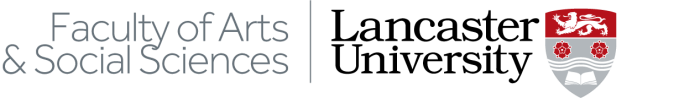 Scholarships 2024-25  I confirm that the information I have provided in this form is complete and accurate to the best of my knowledge at this date. I understand that it is my responsibility to ensure that the relevant forms are submitted to the relevant office in due time and that any missing information may render my application incomplete and ineligible. The University will hold and use the information which you supply in line with our privacy policy. The deadline to submit this scholarship application form is Tuesday 19 March 2024, 17:00 (GMT) Please send this form to the relevant departmental contact from the list below. Departmental contacts:  Educational Research: Alison Sedgwick - a.sedgwick@lancaster.ac.uk English & Creative Writing: Kelly Camm - k.camm@lancaster.ac.uk History: Rebecca Sheppard - r.sheppard1@lancaster.ac.uk  Languages & Cultures: Luke Turley - l.turley@lancaster.ac.uk   Law: pglaw@lancaster.ac.uk  LICA: lica-pgadmissions@lancaster.ac.ukLinguistics & English Language: postgraduatelinguistics@lancaster.ac.uk Politics/Philosophy/Religion (PPR) ppr@lancsaster.ac.uk   Sociology: pgsociologyqueries@lancaster.ac.uk Your Details Your Details Your Details Your Details Your Details Name: Name: Lancaster University Application Reference Number:  Lancaster University Application Reference Number:  PhD Programme Details PhD Programme Details PhD Programme Details PhD Programme Details PhD Programme Details Name of Programme: Name of Programme: Department: Department: Project Title: Project Title: Start date: Start date: Mode of Study: 	Full Time  	Part Time  Mode of Study: 	Full Time  	Part Time  Mode of Study: 	Full Time  	Part Time  Mode of Study: 	Full Time  	Part Time  Mode of Study: 	Full Time  	Part Time  Attendance Status: 	At the University  	Away from the University  Attendance Status: 	At the University  	Away from the University  Attendance Status: 	At the University  	Away from the University  Attendance Status: 	At the University  	Away from the University  Attendance Status: 	At the University  	Away from the University  PhD Proposal  PhD Proposal  PhD Proposal  PhD Proposal  PhD Proposal  Please describe your proposed research using up to 1,500 words. This limit includes any references and bibliography. Please provide a word count at the end of the proposal. Please describe your proposed research using up to 1,500 words. This limit includes any references and bibliography. Please provide a word count at the end of the proposal. Please describe your proposed research using up to 1,500 words. This limit includes any references and bibliography. Please provide a word count at the end of the proposal. Please describe your proposed research using up to 1,500 words. This limit includes any references and bibliography. Please provide a word count at the end of the proposal. Please describe your proposed research using up to 1,500 words. This limit includes any references and bibliography. Please provide a word count at the end of the proposal. Your qualifications Your qualifications Your qualifications Your qualifications Your qualifications Year of Award Qualification Type Qualification Subject Awarding Institution Result  (where known) Further informationFurther informationFurther informationFurther informationFurther informationFee Status: 	UK  	International including EU and EAA  Fee Status: 	UK  	International including EU and EAA  Fee Status: 	UK  	International including EU and EAA  Fee Status: 	UK  	International including EU and EAA  Fee Status: 	UK  	International including EU and EAA  Two of the scholarships are reserved for Black, Asian and Ethnic Minority applicants eligible for home status.  Please indicate whether you meet this criterion:          Yes         No         The following ethnic groups are eligible when granted home status: Arab, Asian – Bangladeshi, Asian – Chinese, Asian – Indian, Asian - Other, Asian – Pakistani, Black – African, Black – Caribbean, Black – Other, Gypsy or Traveller, Mixed - White/Black Caribbean, Mixed - White/Black African, Mixed - White and Asian, Mixed – Other, Other - Any other Black or Minority Ethnic Group. Have you been nominated for or applied for any other scholarship for this year for your PhD programme at Lancaster University? If yes, please provide details: Signature:  (Type name if submitted electronically) Date: 